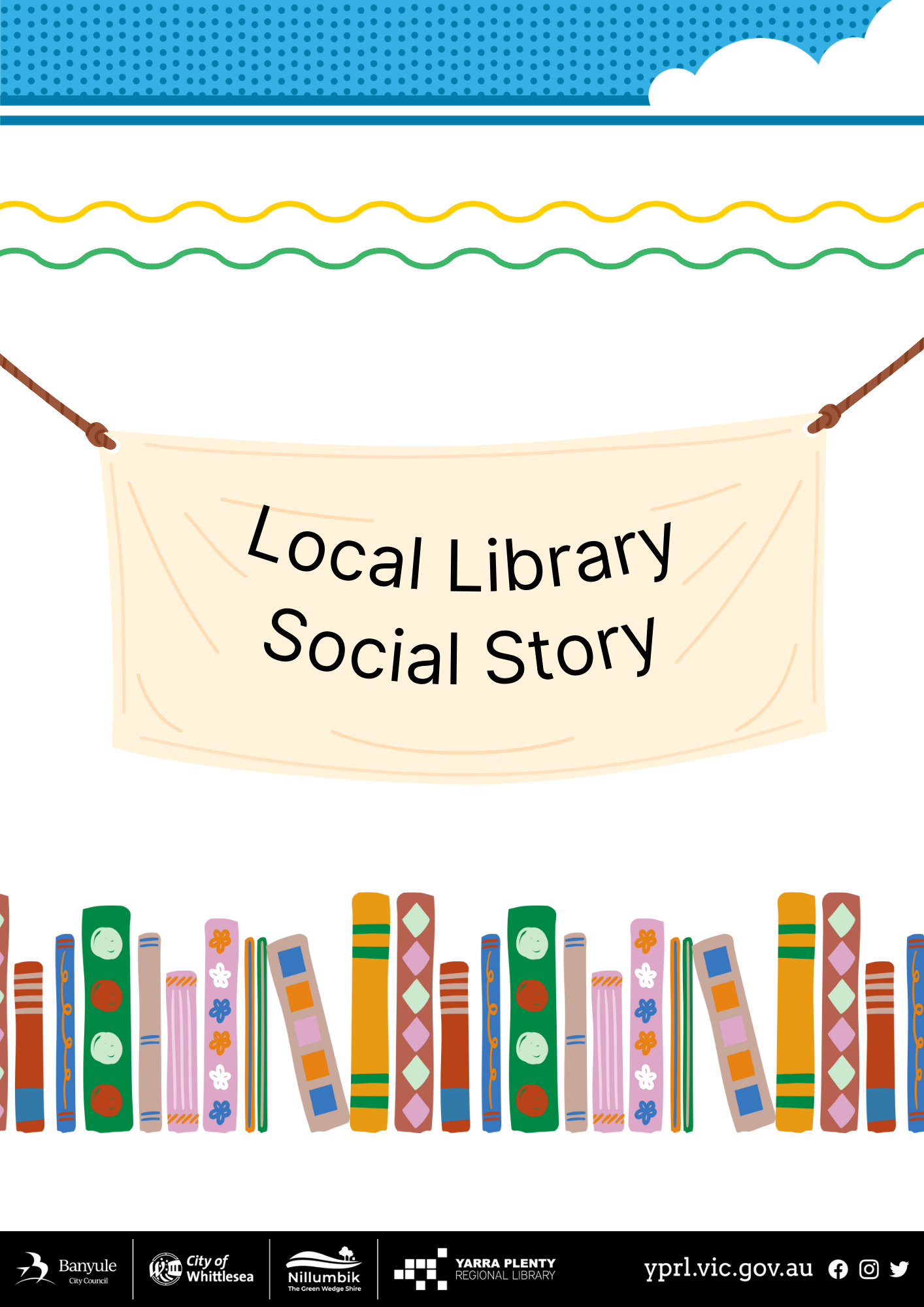 Social Story – My Visit to Lalor LibraryI am going to visit the Lalor Library. 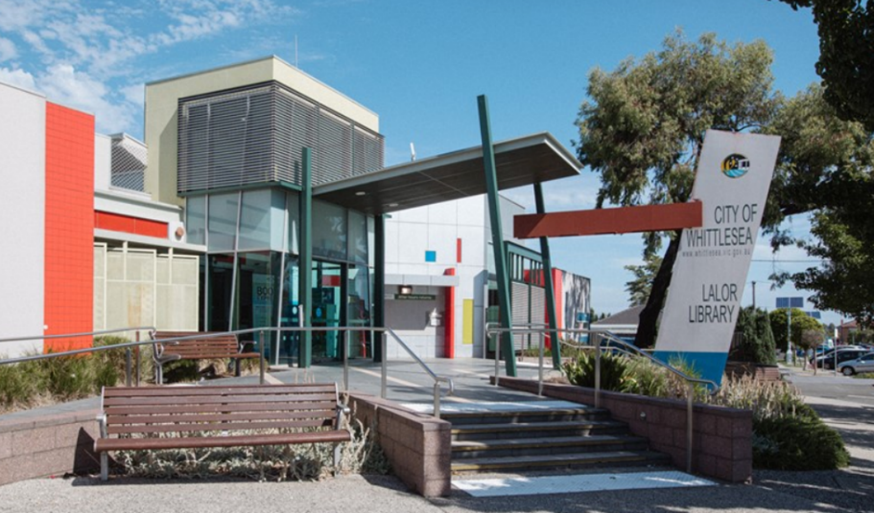 The door will open automatically when I get close.  You will need to enter two automatic doors before you are inside Lalor Library.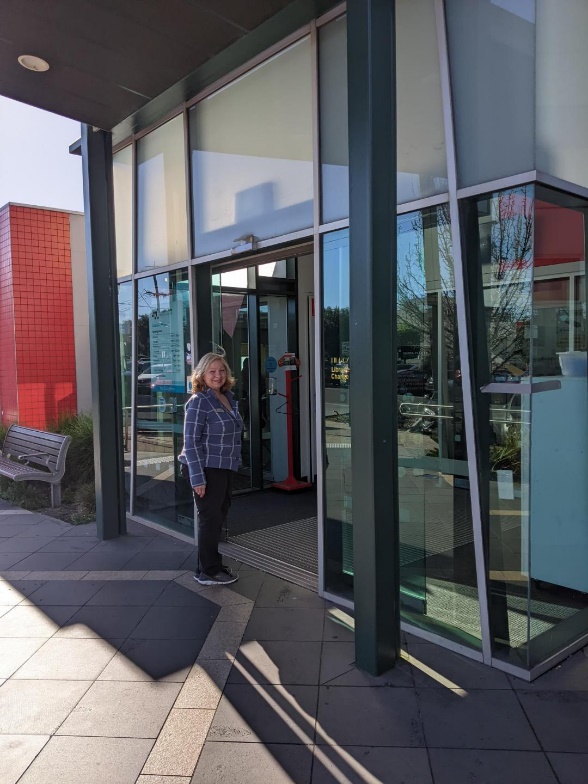 I can return my books in the book chute before I enter the library. 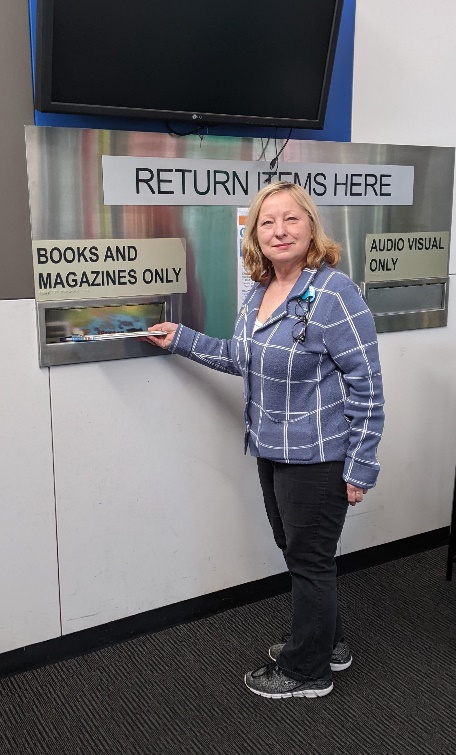 The final door to enter the library is another automatic door.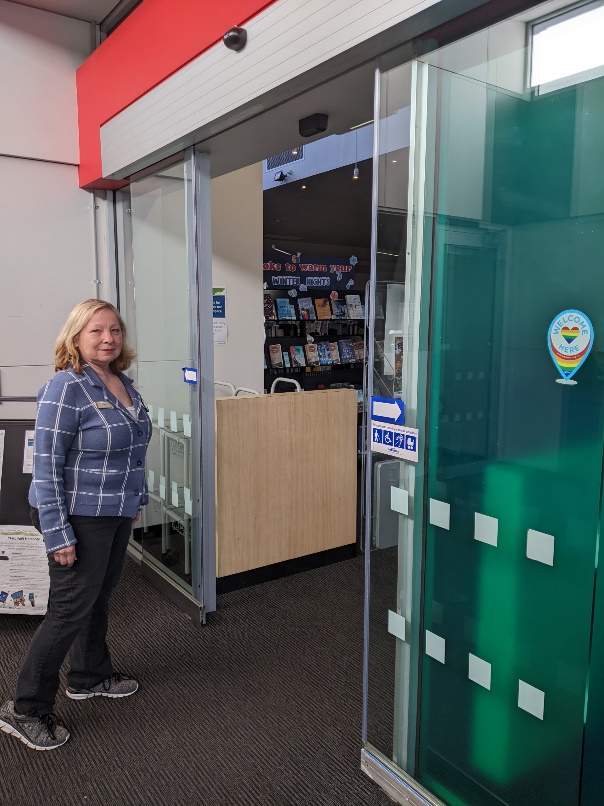 The librarians wear nametags. They can help me if I have any questions. 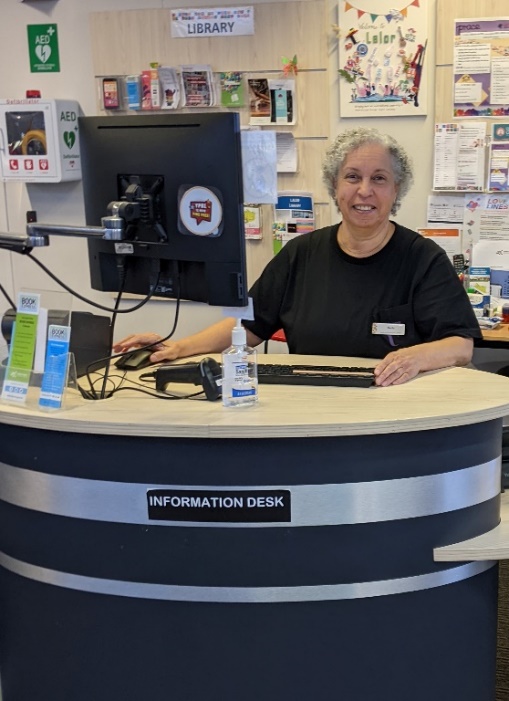 I can join the library at the information desk and get my own library card. 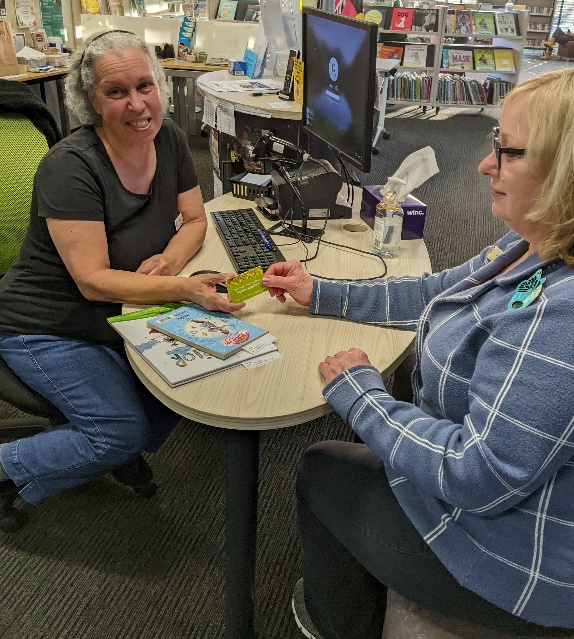 Books on reserve for people are on the left-hand side shelving as you enter the library. They are sorted by peoples’ last names. If there is a reservation for me, it will have a slip of paper with my name on it. 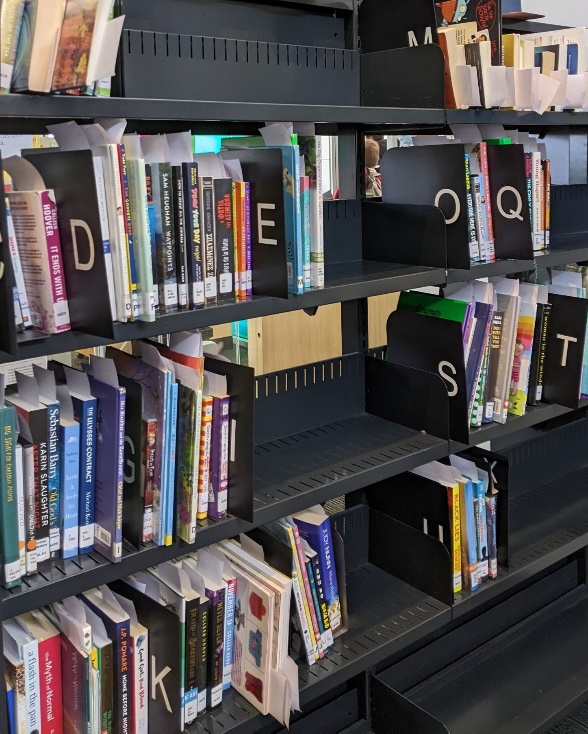 There are some shelves with new and popular books when you go past the information pods.  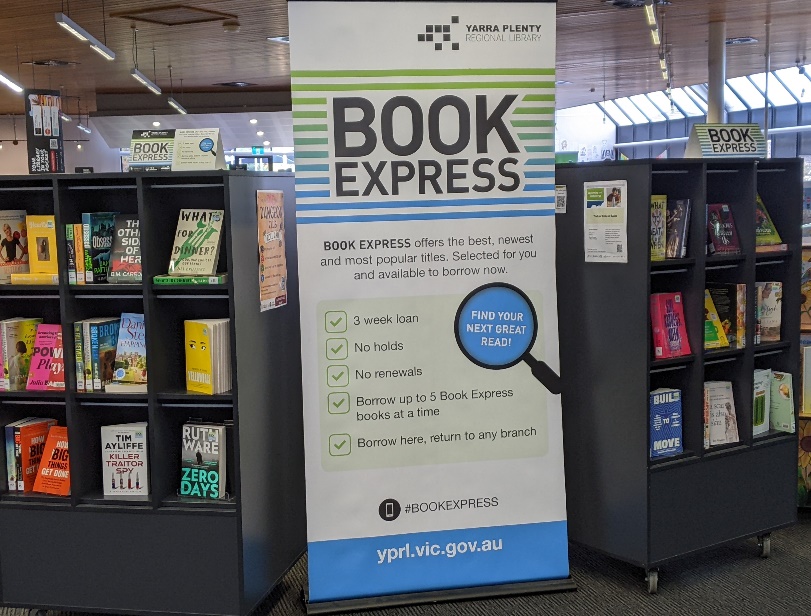 I can visit the children’s area and pick-out some books to borrow. 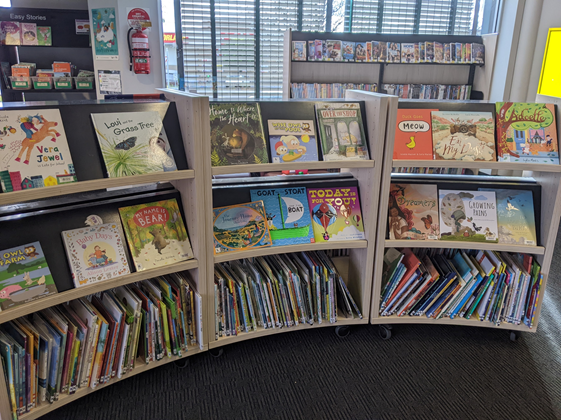 Storytimes can be noisy with singing and rhymes.  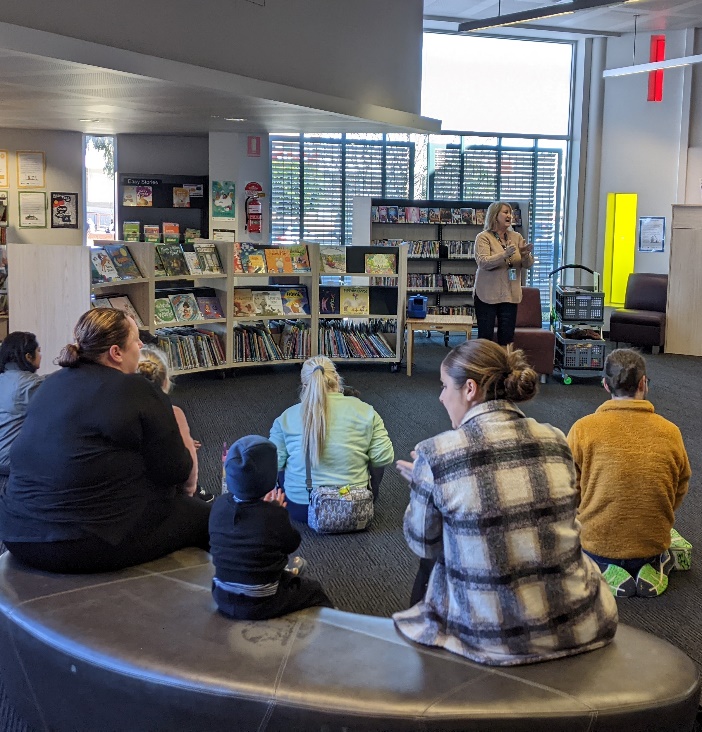 We have a Toy Library as well which is open for one hour after each storytime.You can borrow up to three toys with your library card.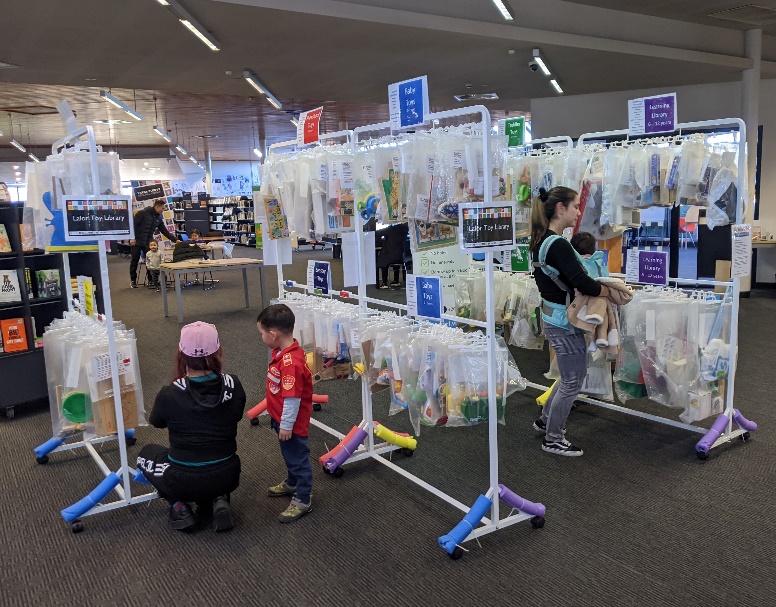 There is a photocopier in the library for people to print, photocopy and scan. It can be noisy when in operation. 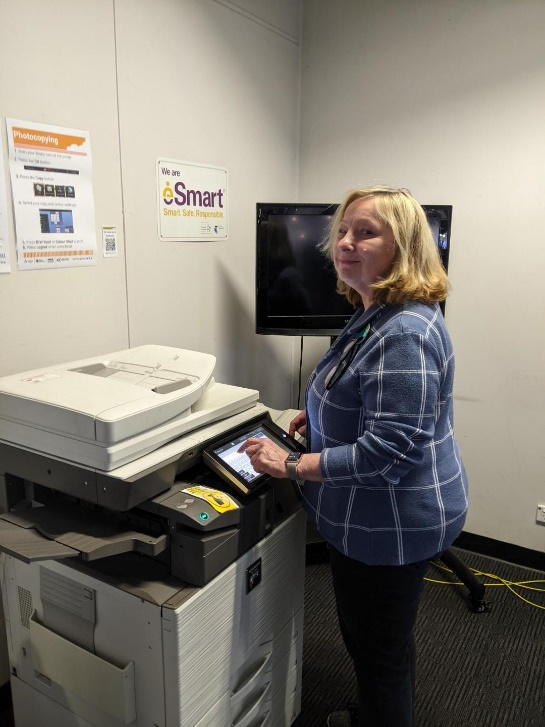 There are many public computers that people can use to access the internet. 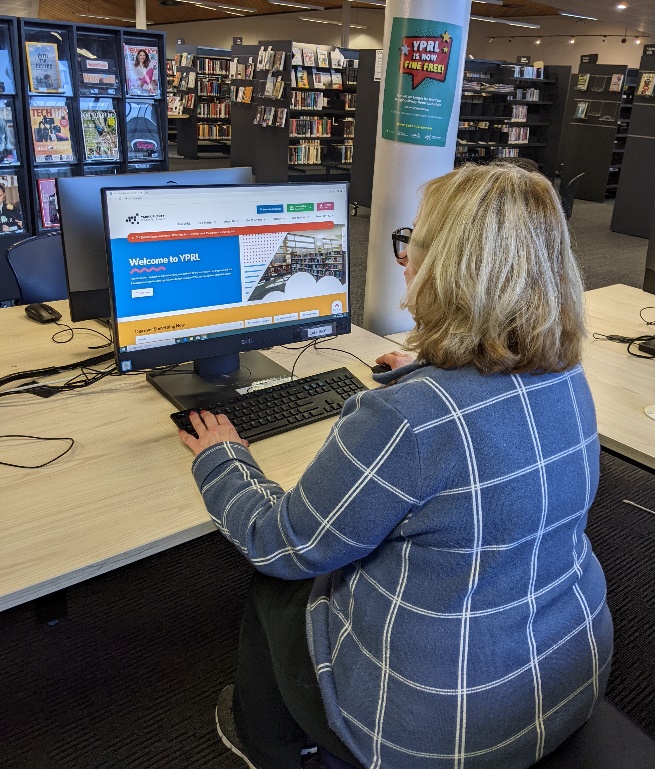 There is free Library Public Wi-fi that I can use to access the internet on my own device. 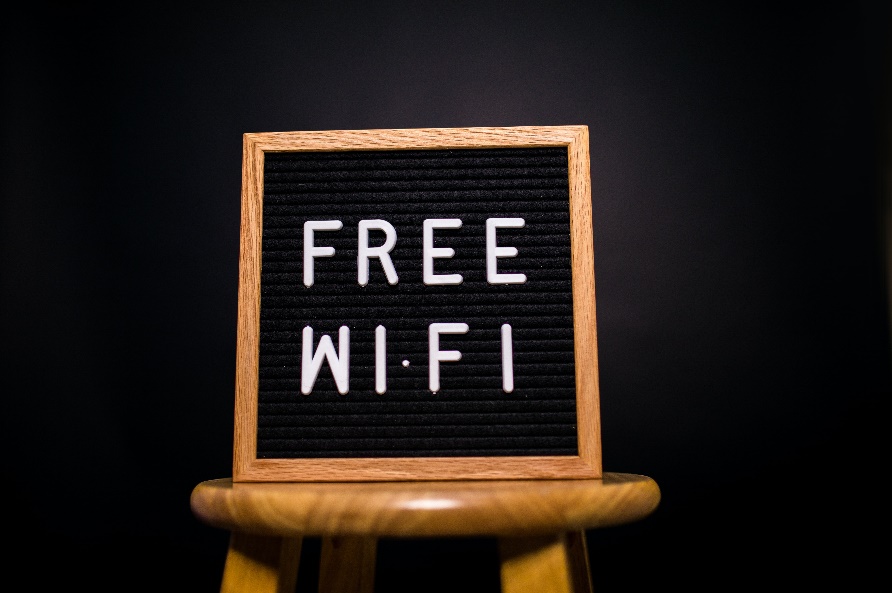 There are today’s newspapers on tables in English and other languages.You can also find other areas to just sit quietly or read a book. 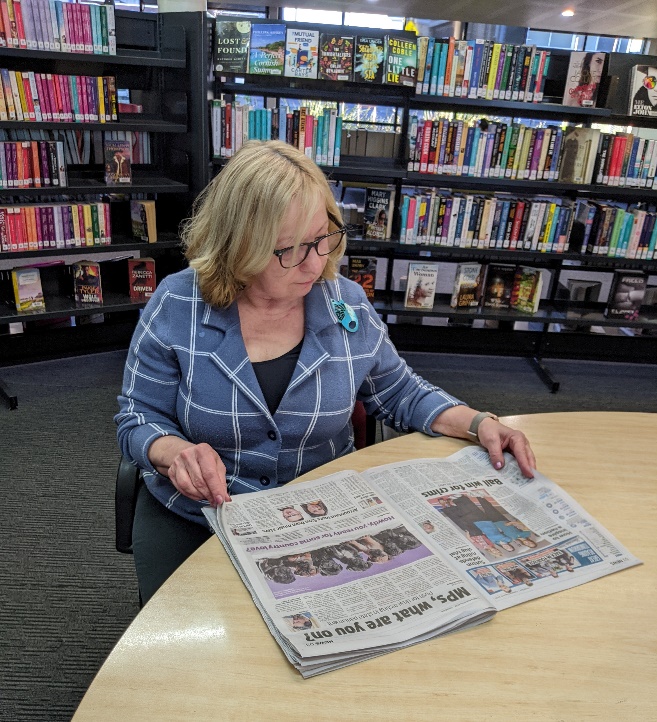 There is a Quiet Study Room that is a silent space if you need some peace and quiet. 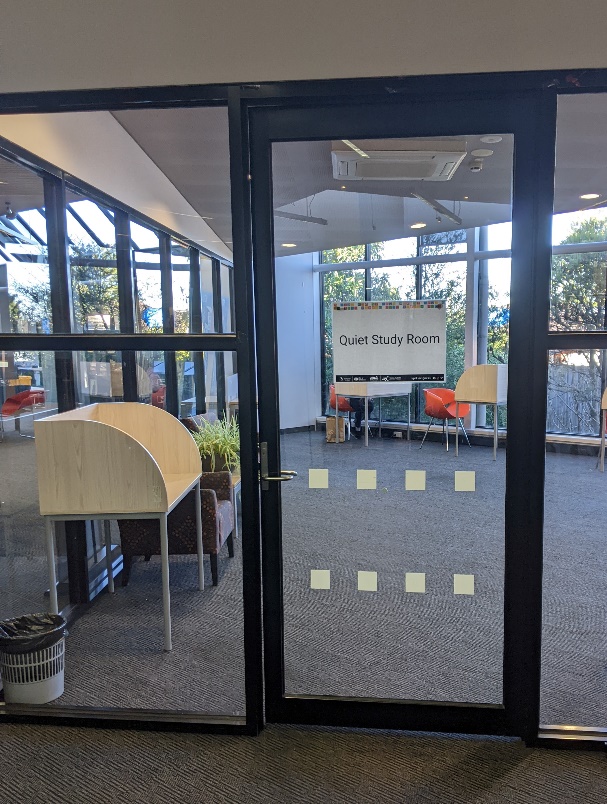 I can borrow items myself from the self-checkout machine. 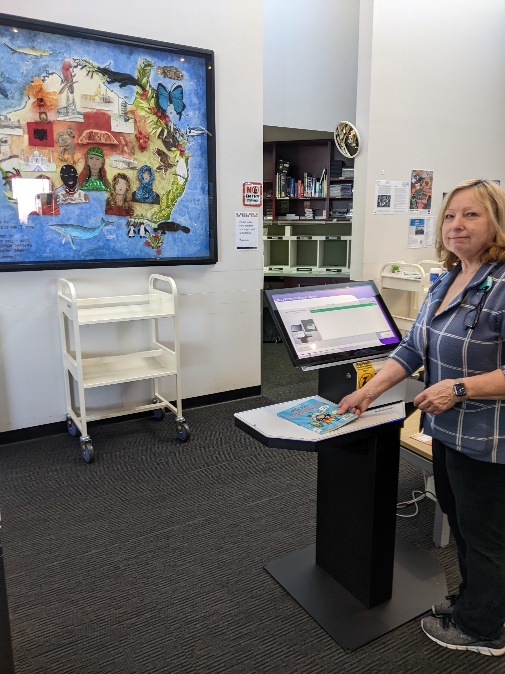 There are public toilets to the left after you pass the self-checkout machines.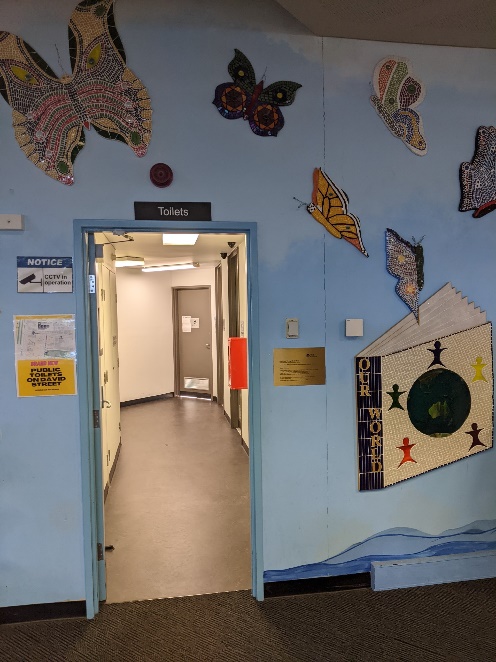 When I leave, I will say good-bye to the librarians. 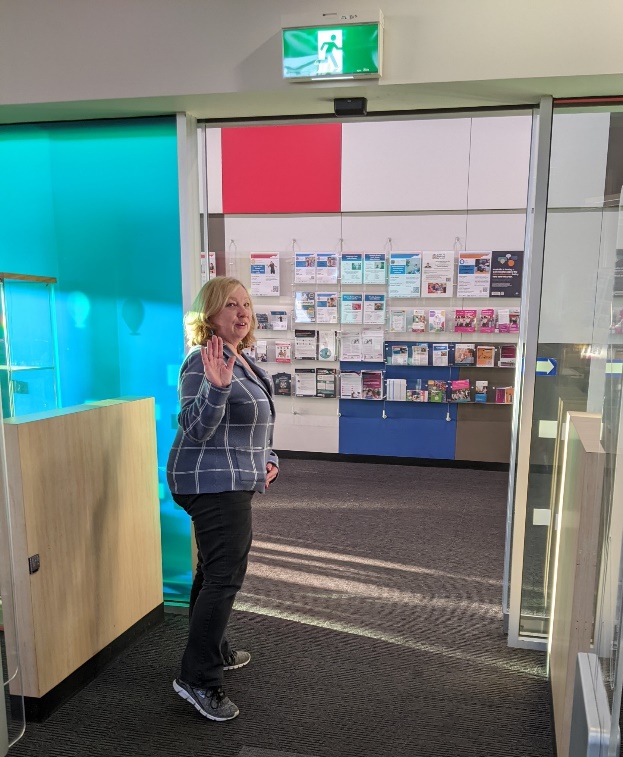 